Collaborative Working Recognition AwardNomination Form*This award is to recognise a team or a project or where colleagues have worked together on a task or case For this award, our judging panel are looking for a team/collaboration who stand out by:Showing commitment to developing effective and positive team workingWorking together to respond to the changing needs of the residents of the cityDemonstrating creativity and innovation to bring about improvementDemonstrating a positive impact on the residents of the city and/or colleagues they work withValues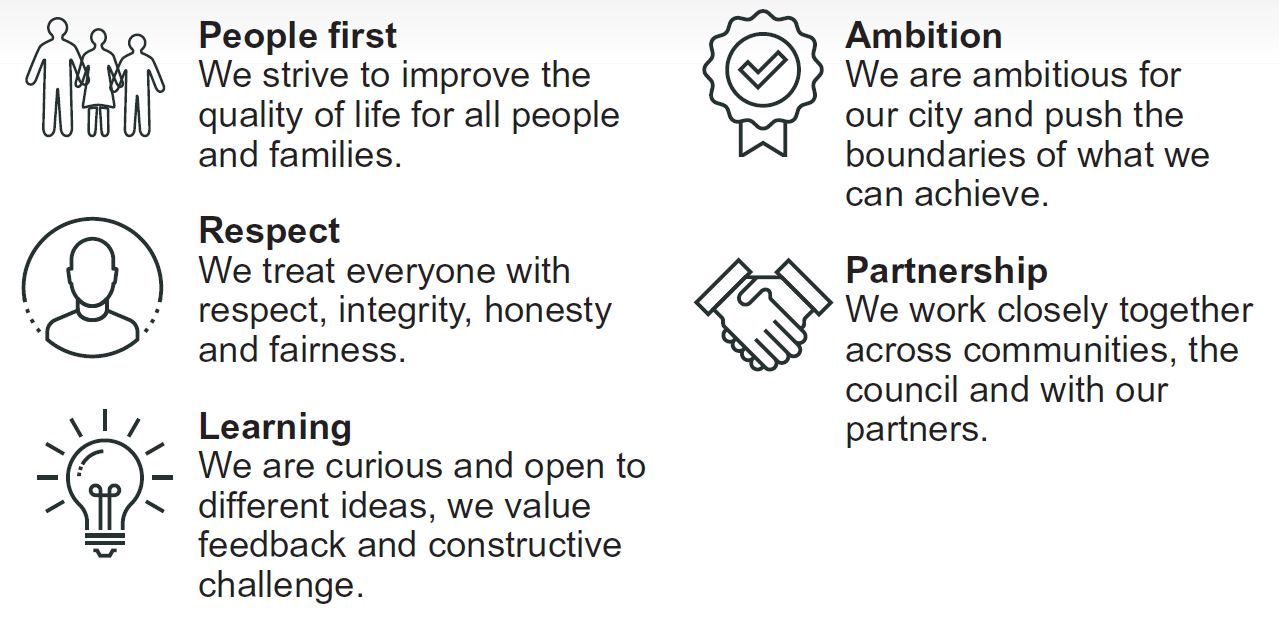 Behaviours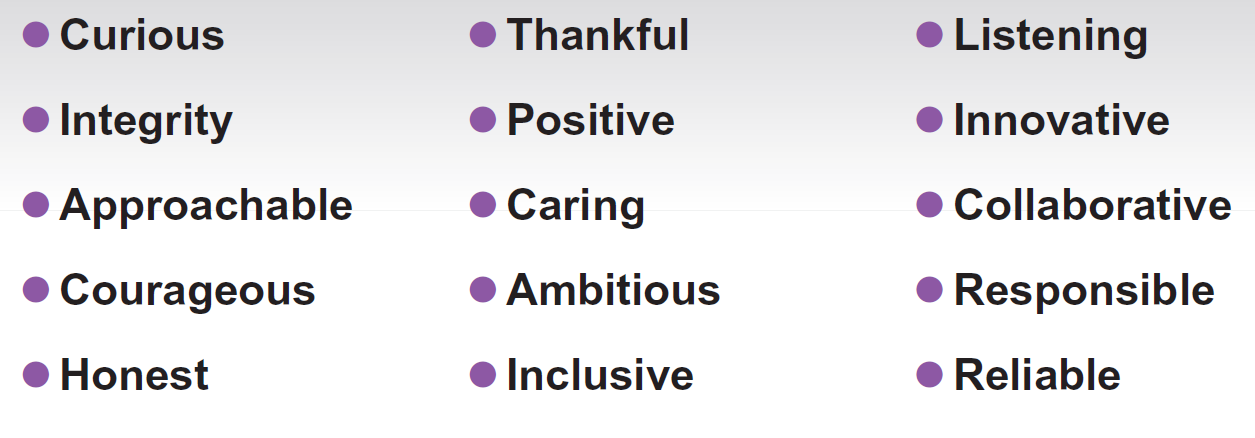 DateTeam/project/ task name and service areaThe team/project/group you wish to nominateWho works in the team/project/groupWe need to know the number of staff in the team/project/group and their names pleaseReason for nominationTell us what makes this team/project/group stand out……. what have they done that’s special? (Max 150 words)What corporate values and behaviours have they demonstrated?*Our corporate values and behaviours are located at the bottom of the formWhich corporate values and behaviours have this team/project/group demonstrated and how? 9Max 150 words)What added value does this bring?How does this add value or show best practice? (Max 150 words)What impact has it had on the residents of the city and/or colleaguesTell us about the impact this team/project/group has had on the residents of the city and/or colleagues they work with. (Max 150 words)Name of Nominee – the person making the nomination (you)Line Manager endorsementHead of Service endorsement *Please note this MUST be endorsed by a line manager and Head of Service in order to be considered*Name of Nominee – the person making the nomination (you)Line Manager endorsementHead of Service endorsement *Please note this MUST be endorsed by a line manager and Head of Service in order to be considered*Please email to:ASC staff – joe.morley@hullcc.gov.uk City Safe staff – Julie.franklin@hullcc.gov.uk Public Health and Public Protection staff – Cherie.wiles@hullcc.gov.uk Please email to:ASC staff – joe.morley@hullcc.gov.uk City Safe staff – Julie.franklin@hullcc.gov.uk Public Health and Public Protection staff – Cherie.wiles@hullcc.gov.uk 